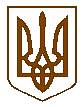 СЛАВУТСЬКА    МІСЬКА    РАДАХМЕЛЬНИЦЬКОЇ    ОБЛАСТІР І Ш Е Н Н Я21 сесії міської ради  VІІІ скликанняПро розгляд заяви ВАСИЛЮКА Петра Миколайовичащодо надання дозволу на проведення експертної грошової оцінки земельної ділянкипо вул. Козацькій, 176/6  в м. Славуті Розглянувши заяву від 14.10.2022 №7894//21-09/2022 ВАСИЛЮКА Петра Миколайовича щодо надання дозволу на проведення експертної грошової оцінки земельної ділянки по вул. Козацькій, 176/6  в м. Славуті, беручи до уваги, що на зазначеній земельній ділянці розташований об’єкт нерухомого майна, який належить на праві власності заявнику відповідно до Витягу з Державного реєстру речових прав на нерухоме майно про реєстрацію права власності від 02.06.2021  №259647774 (номер запису про право власності/довірчої власності: 42288586), з метою приведення місця розташування земельної ділянки у відповідність до адреси розташованого на ній об’єкту нерухомого майна, згідно з рішенням Виконавчого комітету Славутської міської  ради №160 від 18.04.2019 «Про присвоєння адрес», керуючись ст. ст. 12,  122, 128 Земельного кодексу України, ст. ст. 5, 13 Закону України «Про оцінку земель»,  п. 34 ч. 1 ст. 26 Закону України «Про місцеве самоврядування в Україні»,  міська рада ВИРІШИЛА:1.Внести відомості до Державного земельного кадастру щодо зміни місця розташування земельної ділянки площею 195 кв.м (кадастровий номер 6810600000:01:001:0149) з вул.  Козацька, 176/3  на вул. Козацька, 176/6, у зв'язку із присвоєнням адреси розташованого на ній  об’єкту  нерухомого майна.2.Надати дозвіл на проведення експертної грошової оцінки земельної ділянки площею 195 кв.м (кадастровий номер 6810600000:01:001:0149), що розташована по вул. Козацька, 176/6  в м. Славуті, під об’єктом нерухомого майна, що належить ВАСИЛЮКУ Петру Миколайовичу на праві приватної власності, за цільовим призначенням - для будівництва та обслуговування інших будівель громадської забудови з подальшим продажем вказаної земельної ділянки.3.ВАСИЛЮКУ Петру Миколайовичу укласти договір про оплату авансового внеску в рахунок оплати ціни земельної ділянки, зазначеної в пункті 2 цього рішення в розмірі 20% вартості земельної ділянки визначеної за нормативною грошовою оцінкою земельної ділянки.4.Доручити міському голові Василю СИДОРУ:4.1.Укласти договір про оплату авансового внеску в рахунок оплати ціни земельної ділянки, в порядку визначеному чинним законодавством.4.2.Після сплати авансового внеску зазначеного в пункті 2 цього рішення, замовити проведення експертної грошової оцінки земельної ділянки.5.Контроль за виконанням даного рішення покласти на постійну комісію з питань регулювання земельних відносин, комунального майна та адміністративно - територіального устрою (Віктора ГАРБАРУКА), а організацію виконання  – на заступника міського голови з питань діяльності виконавчих органів ради Людмилу КАЛЮЖНЮК.            Міський голова                                                                       Василь СИДОРСекретар Славутської міської ради                                Світлана ФЕДОРЧУК Заступник міського голови з питаньдіяльності виконавчих органів ради                             Людмила КАЛЮЖНЮК Начальник відділу з питань регулювання земельних відносинвиконавчого комітету  Славутської міської ради                                                  Наталія ВАСИЛЕНКОНачальник юридичного відділу виконавчого комітету  Славутської міської ради                                                   Тетяна СУКОВА                          	 		  Начальник фінансового управліннявиконавчого комітету   Славутської міської ради                                                   Юлія ДОЛІШНАГоловний спеціаліст - юрист з питань роботи ради юридичного відділу, уповноважена особа з питань запобігання та виявлення корупції у депутатському корпусі Славутської міської ради 			                         Анна КЕДРУН 21 жовтня 2022 р.Славута№ 37-21/2022